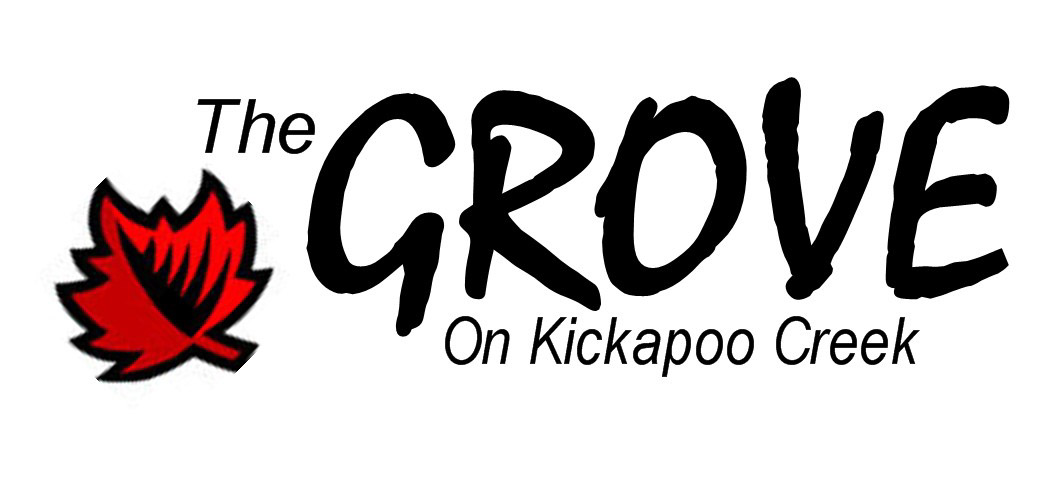 February 16, 2015Dear Homeowners,On behalf of your elected 2015 Board of Directors for The Grove on Kickapoo Creek Homeowners’ Association (Grove HOA Board), we hope that you have had an enjoyable holiday season!  We would also like to welcome all new neighbors to the Grove family as our neighborhood continues to grow and expand.This letter is to inform you that the Grove HOA Board has determined that the 2015 HOA fees will be assessed at $100 per lot.  We are pleased to report this assessment level represents no increase from previous years while continuing to be one of the least expensive HOA annual assessments in the Bloomington/Normal area.For your reference, you may find a copy of your HOA covenants at http://grove-kickapoo.com/covenants.html.  Clause VII of the covenants describes the HOA fees assessment.  The purpose of the HOA assessment is to maintain and repair our common neighborhood areas, including grounds keeping, snow removal from private streets and to fund other expenses determined by the Grove HOA Board to be necessary for the operation of our common areas.Enclosed/attached is a statement indicating your current assessment for the 2015 Homeowners’ Association fees, due by April 30, 2015.  In addition to payment by check, we’re pleased to provide Paypal as a remittance option this year.  Further details on this option are included within the attached statement. If you haven’t already done so, please  us on Facebook for neighborhood and community information; we are “Grove on Kickapoo Creek Neighborhood.”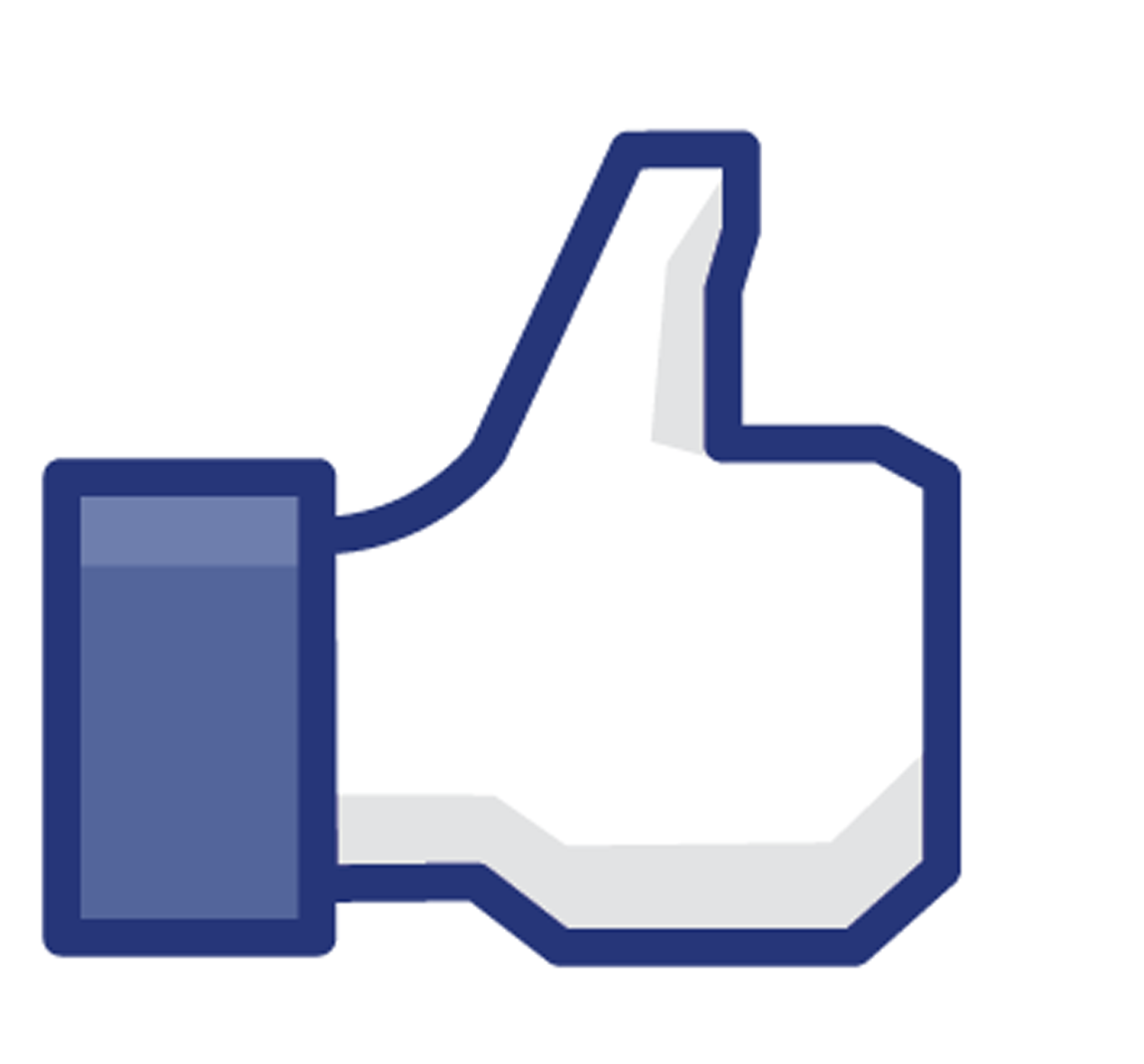 I thank you in advance for your prompt payment!Regards,Derek J. Robison, TreasurerGrove on Kickapoo Creek HOAGroveHOA.Treasurer@gmail.com